Προς τα τακτικά και αναπληρωματικάμέλη του Εκλεκτορικού Σώματος(πίνακας αποδεκτών)ΘΕΜΑ: Ορισμός Τακτικών και Αναπληρωματικών μελών Εκλεκτορικού Σώματος για την πλήρωση μίας (1) κενής θέσης στη βαθμίδα του Επίκουρου καθηγητή με γνωστικό αντικείμενο «Παθολογία Πτηνών», με υποψηφίους τους Κτηνιάτρους κ.κ. Γ. Βαλιάκο, και Β. Τσιούρη.Αξιότιμοι Κυρίες και Κύριοι, λαμβάνοντας υπόψη:α) την έγκριση της προκήρυξης της θέσης στη ΓΣΕΣ του Τμ. Κτηνιατρικής αριθμ. 70/6-9-2016β) την προκήρυξη της θέσης ΦΕΚ 1142/11-11-2016γ) την από 25-12-2016 αίτηση υποψηφιότητας του κ. Γεώργιου Βαλιάκου στο ηλεκτρονικό σύστημα ΑΠΕΛΛΑ, δ) την από 5-1-2017 αίτηση υποψηφιότητα του κ. Βασίλειου Τσιούρη στο ηλεκτρονικό σύστημα ΑΠΕΛΛΑ, ε)την απόφαση Συγκρότησης του Εκλεκτορικού Σώματος (15/μελές) στη ΓΣΕΣ αριθμ. 79/4-4-2017 του Τμήματος Κτηνιατρικής του ΑΠΘ,σας γνωρίζουμε ότι οριστήκατε τακτικά ή αναπληρωματικά, μέλη του Εκλεκτορικού Σώματος για την πλήρωση μίας (1) κενής θέσης στη βαθμίδα του Επίκουρου καθηγητή με γνωστικό αντικείμενο «Παθολογία Πτηνών» με υποψηφίους τους κ.κ. Γ. Βαλιάκο, και Β. Τσιούρη.Το  έργο των υποψηφίων είναι αναρτημένο στο πληροφοριακό σύστημα ΑΠΕΛΛΑ, στον κωδικό της θέσης 00001723608, νέος κωδικός APP294.            Με εκτίμηση,                                                                                                                Ο Πρόεδρος του Τμήματος                                                                                                    Καθηγητής Χαρίλαος Καρατζιάς      Κοινοποίηση:τους κκ. Πρυτάνεις των ΑΕΙτους κκ. Προέδρους των ΤμημάτωνΠΙΝΑΚΑΣ ΑΠΟΔΕΚΤΩΝΕΚΛΕΚΤΟΡΙΚΟ ΣΩΜΑ για την πλήρωση μιας θέσης στη βαθμίδα του επικ. καθηγητή του Τομέα Κλινικών με γνωστικό αντικείμενο «Παθολογίας πτηνών»  υποψήφιοι οι κ.κ. Γεώργιος Βαλιάκος και Βασίλειος Τσιούρης  ΤΑΚΤΙΚΑ ΕΣΩΤΕΡΙΚΑ ΜΕΛΗΠαπαϊωάννου Νικόλαος, Καθηγητής στο Τμήμα Κτηνιατρικής, Σχολή Επιστημών Υγείας, ΑΠΘ, με γνωστικό αντικείμενο «Παθολογική Ανατομική των ζώων»,.Ράλλης Τιμολέων, Καθηγητής στο Τμήμα Κτηνιατρικής, Σχολή Επιστημών Υγείας, ΑΠΘ, με γνωστικό αντικείμενο «Κλινική Παθολογία-Παθολογία των Ζώων Συντροφιάς», Πανούσης Νικόλαος, Αναπληρωτής Καθηγητής στο Τμήμα Κτηνιατρικής, Σχολή Επιστημών Υγείας, ΑΠΘ, με γνωστικό αντικείμενο «Παθολογία Μηρυκαστικών»,.Γιαδίνης Νεκτάριος, Αναπληρωτής Καθηγητής στο Τμήμα Κτηνιατρικής, Σχολή Επιστημών Υγείας, ΑΠΘ, με γνωστικό αντικείμενο «Παθολογία των Μικρών ΜηρυκαστικώνΤζήκα Ελένη, Επίκουρη Καθηγήτρια στο Τμήμα Κτηνιατρικής, Σχολή Επιστημών Υγείας, ΑΠΘ, με γνωστικό αντικείμενο «Παθολογία χοίρων»,Μπόσκος Κωνσταντίνος, Καθηγητής στο Τμήμα Κτηνιατρικής, Σχολή Επιστημών Υγείας, ΑΠΘ, με γνωστικό αντικείμενο «Μαιευτική, Φυσιοπαθολογία Αναπαραγωγής και Τεχνητή Σπερματέγχυση των Ζώων», 7)  Πολυζοπούλου Ζωή, Καθηγήτρια στο Τμήμα Κτηνιατρικής, Σχολή Επιστημών Υγείας, ΑΠΘ, με γνωστικό αντικείμενο «Γενική Παθολογία και Προπαιδευτική».ΤΑΚΤΙΚΑ ΕΞΩΤΕΡΙΚΑ ΜΕΛΗΧριστοδουλόπουλος Γεώργιος, Καθηγητής στο Τμήμα Κτηνιατρικής, Σχολή Επιστημών Υγείας, Πανεπιστήμιο Θεσσαλίας, με γνωστικό αντικείμενο «Παθολογία Παραγωγικών Ζώων»,.Σαριδομιχελάκης Εμμανουήλ, Καθηγητής στο Τμήμα Κτηνιατρικής, Σχολή Επιστημών Υγείας, Πανεπιστήμιο Θεσσαλίας, με γνωστικό αντικείμενο «Παθολογία Ζώων Συντροφιάς».Γαρύφαλλος Αλέξανδρος Αναστάσιος, Καθηγητής στο Τμήμα Ιατρικής, Σχολή Επιστημών Υγείας, ΑΠΘ, με γνωστικό αντικείμενο «Παθολογία-Κλινική Ανοσολογία», Καραγιάννης Αστέριος, Καθηγητής στο Τμήμα Ιατρικής, Σχολή Επιστημών Υγείας, ΑΠΘ, με γνωστικό αντικείμενο «Παθολογία»,  Αμοιρίδης Γεώργιος, Καθηγητής στο Τμήμα Κτηνιατρικής, Σχολή Επιστημών Υγείας, Πανεπιστήμιο Θεσσαλίας, με γνωστικό αντικείμενο «Φυσιοπαθολογία της Αναπαραγωγής των Μηρυκαστικών», Φθενάκης Γεώργιος, Καθηγητής στο Τμήμα Κτηνιατρικής, Σχολή Επιστημών Υγείας, Πανεπιστήμιο Θεσσαλίας, με γνωστικό αντικείμενο «Φυσιοπαθολογία της Αναπαραγωγής των Ζώων Μπαλάσκας Ηλίας, Καθηγητής στο Τμήμα Ιατρικής, Σχολή Επιστημών Υγείας, ΑΠΘ, με γνωστικό αντικείμενο «Παθολογία», Χατζητόλιος Απόστολος, Καθηγητής στο Τμήμα Ιατρικής, Σχολή Επιστημών Υγείας, ΑΠΘ, με γνωστικό αντικείμενο «Παθολογία».ΑΝΑΠΛΗΡΩΜΑΤΙΚΑ ΕΣΩΤΕΡΙΚΑ ΜΕΛΗΑδαμαμά -Μωραΐτου Αικατερίνη, Αναπληρώτρια Καθηγήτρια στο Τμήμα Κτηνιατρικής, Σχολή Επιστημών Υγείας, ΑΠΘ, με γνωστικό αντικείμενο «Παθολογία Ζώων Συντροφιάς», Κριτσέπη -Κωνσταντίνου Μαρία, Αναπληρώτρια Καθηγήτρια στο Τμήμα Κτηνιατρικής, Σχολή Επιστημών Υγείας, ΑΠΘ, με γνωστικό αντικείμενο «Γενική Παθολογία και Προπαιδευτική.Μυλωνάκης Ματθαίος, Αναπληρωτής Καθηγητής στο Τμήμα Κτηνιατρικής, Σχολή Επιστημών Υγείας, ΑΠΘ, με γνωστικό αντικείμενο «Παθολογία Ζώων Συντροφιάς.Πουταχίδης Θεόφιλος, Αναπληρωτής Καθηγητής στο Τμήμα Κτηνιατρικής, Σχολή Επιστημών Υγείας, ΑΠΘ, με γνωστικό αντικείμενο «Παθολογική Ανατομική των ζώων», Μπρόζος Χρήστος, Αναπληρωτής Καθηγητής στο Τμήμα Κτηνιατρικής, Σχολή Επιστημών Υγείας, ΑΠΘ, με γνωστικό αντικείμενο «Μαιευτική και Παθολογία Αναπαραγωγής Μηρυκαστικών»,.Φορτομάρης Πασχάλης, Αναπληρωτής Καθηγητής στο Τμήμα Κτηνιατρικής, Σχολή Επιστημών Υγείας, ΑΠΘ, με γνωστικό αντικείμενο «Ζωική Παραγωγή», Φλώρου-Πανέρη Καθηγήτρια στο Τμήμα Κτηνιατρικής, Σχολή Επιστημών Υγείας, ΑΠΘ, με γνωστικό αντικείμενο «Θεωρητική και Εφαρμοσμένη Διατροφή Θηλαστικών και Πτηνών», ΑΝΑΠΛΗΡΩΜΑΤΙΚΑ ΕΞΩΤΕΡΙΚΑ ΜΕΛΗΆθυρος Βασίλειος, Αναπληρωτής Καθηγητής στο Τμήμα Ιατρικής, Σχολή Επιστημών Υγείας, ΑΠΘ, με γνωστικό αντικείμενο «Παθολογία», Δούμα Στέλλα, Καθηγήτρια στο Τμήμα Ιατρικής, Σχολή Επιστημών Υγείας, ΑΠΘ, με γνωστικό αντικείμενο «ΠαθολογίαΖεμπεκάκης Παντελής, Καθηγητής στο Τμήμα Ιατρικής, Σχολή Επιστημών Υγείας, ΑΠΘ, με γνωστικό αντικείμενο «ΠαθολογίαΣαββόπουλος Χρήστος, Αναπληρωτής Καθηγητής στο Τμήμα Ιατρικής, Σχολή Επιστημών Υγείας, ΑΠΘ, με γνωστικό αντικείμενο «Παθολογία», Αχείμαστος Απόστολος, Καθηγητής στην Ιατρική Σχολή, Εθνικό και Καποδιστριακό Πανεπιστήμιο Αθηνών, με γνωστικό αντικείμενο «Παθολογία»,Βλαχάκος Δημήτριος, Καθηγητής στην Ιατρική Σχολή, Εθνικό και Καποδιστριακό Πανεπιστήμιο Αθηνών, με γνωστικό αντικείμενο «Παθολογία-ΝεφρολογίαΒασιλόπουλος Γεώργιος, Αναπληρωτής Καθηγητής στο Τμήμα Ιατρικής, Σχολή Επιστημών Υγείας, Πανεπιστήμιο Θεσσαλίας, με γνωστικό αντικείμενο «Παθολογία-ΑιματολογίαΚαψωριτάκης Ανδρέας, Αναπληρωτής Καθηγητής στο Τμήμα Ιατρικής, Σχολή Επιστημών Υγείας, Πανεπιστήμιο Θεσσαλίας, με γνωστικό αντικείμενο «Παθολογία-Γαστρεντερολογία»,.ΕΛΛΗΝΙΚΗ ΔΗΜΟΚΡΑΤΙΑΣΧΟΛΗ ΕΠΙΣΤΗΜΩΝ ΥΓΕΙΑΣΣΧΟΛΗ ΕΠΙΣΤΗΜΩΝ ΥΓΕΙΑΣΣΧΟΛΗ ΕΠΙΣΤΗΜΩΝ ΥΓΕΙΑΣ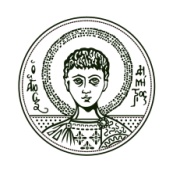 ΤΜΗΜΑ ΚΤΗΝΙΑΤΡΙΚΗΣΓραμματεία Πληροφορίες: Μ. ΠεταλούδηΘεσσαλονίκη,     …………………..ΤΜΗΜΑ ΚΤΗΝΙΑΤΡΙΚΗΣΓραμματεία Πληροφορίες: Μ. ΠεταλούδηΘεσσαλονίκη,     …………………..ΑΡΙΣΤΟΤΕΛΕΙΟΠΑΝΕΠΙΣΤΗΜΙΟΘΕΣΣΑΛΟΝΙΚΗΣΤηλ. :  2310 99 5219-5231Fax:    2310 99 5218Αριθμ. Πρωτ.  ……………………………ΑΡΙΣΤΟΤΕΛΕΙΟΠΑΝΕΠΙΣΤΗΜΙΟΘΕΣΣΑΛΟΝΙΚΗΣe-mail:   info@vet.auth.grΑριθμ. Πρωτ.  ……………………………ΑΡΙΣΤΟΤΕΛΕΙΟΠΑΝΕΠΙΣΤΗΜΙΟΘΕΣΣΑΛΟΝΙΚΗΣΚτίριο :   ΚτηνιατρικήςΑριθμ. Πρωτ.  ……………………………